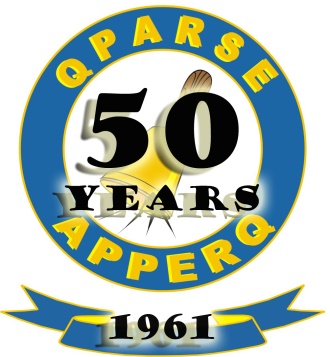 MEMBER INFORMATIONMembership as of April 15, 2018: 1 221Member’s Address: QPARSE c/o QPAT 17035 boul. Brunswick, Kirkland, QC H9H 5G6Member’s Website: http://www.qparse-apperq.orgPresident:  Name: Jan LangelierAddress: 863 de la Falaise, Pincourt, Qc J7W 0H4Telephone: 514-453-7103Email: langelier.jan@videotron.caDirector ACER-CART:Name: Jan LangelierAddress : 863 de la Falaise, Pincourt, Qc J7W 0H4Telephone: 514-453-7103Email: langelier.jan@videotron.caNewsletter Editor:Name: Marzia MichielliAddress: 17035 boul. Brunswick, Kirkland, QC  H9H 5G6Telephone: 514-684-1639Email : mmichielli@videotron.caWebmaster and Facebook:Name: Terrie KozaczynskiAddress: 17035 boul. Brunswick, Kirkland, QC  H9H 5G6Telephone: 514-334-2203Email: terriekoz@yahoo.comSignificant Dates:Annual General Meeting Date: May 6, 2019Board of Directors meetings: Aug.27, Oct. 9, Nov. 19, 2018 and Feb. 4, Mar. 4, Apr. 1, 2019 Newsletter Name of your Publication: QPARSE NEWSDates of publication: Autumn, Winter, Summer.Electronic link; http://www.qparse-apperq.org/newsletters.htm